TAVERHAM PARISH COUNCIL(VAT Reg No 107 0631 12)------------------------------------------	Clerk: Mrs S Salmons - Parish Council Office Taverham Village Hall, Sandy Lane Taverham, NORWICH, NR8 6JRPhone: 01603 260538 Email: clerk@taverhamparishcouncil.org.uk8th February 2022COUNCILLORS are summoned to attend a meeting of the Planning Applications Committee of Taverham Parish Council to be held on Monday 14th February 2022 in Suite 2, Taverham Village Hall commencing at 7.30pm. AGENDA1.  To receive any apologies for absence.2.  To receive Councillors’ Declarations of Interest in applications to be discussed by the Meeting.3.  To confirm the Minutes of the Meeting on 24th January 20224.  Report Items.5.  Matters Arising.  6.  District Council decisions on previous applications.7. To consider the following new applications:     20210887.  76 Lloyd Road, Taverham, NR8 6LN.  Proposed two storey side and rear extensions.     20220035.  58 Sandy Lane, Taverham, NR8 6JS.  Rear extension at ground and first floor. Front porch    and first floor dormer windows. Increased ridge height to roof. Cart shed garage.     20212260.  26 Seton Road, Taverham, NR8 6QE.  Single storey side and rear extension.    20220073.  6 Manor Chase, Taverham, NR8 6UB.  Two storey rear extension. 8. To consider any Planning Applications notified to the Parish Council between the date of this            Notice and the date of this Meeting. 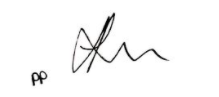 S.  SalmonsClerk to the CouncilParishioners are most welcome to attend the Committee Meetings Planning Applicants or interested parties wishing to address the Meeting on a specific Application must advise the Chairman or Clerk prior to the start of the Meeting.